The CircleThere are 2 types of circle on the course: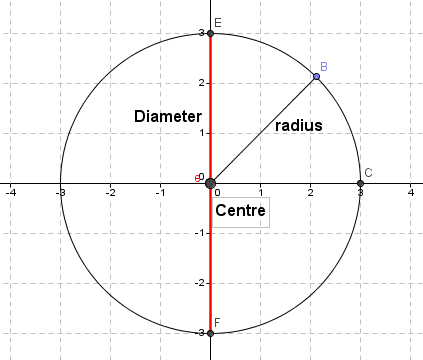 The centre of any circle in this form is always  and the radius is always .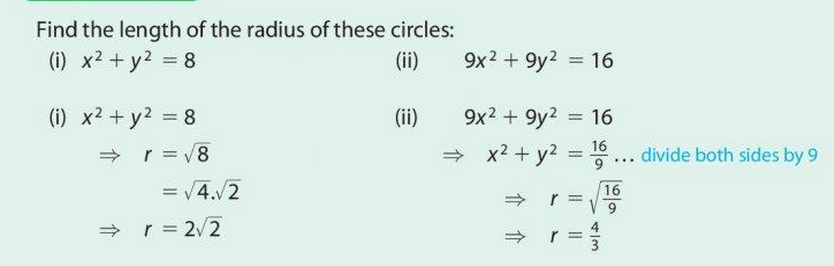 the centre of the circle is  and the centre of the circle is  and 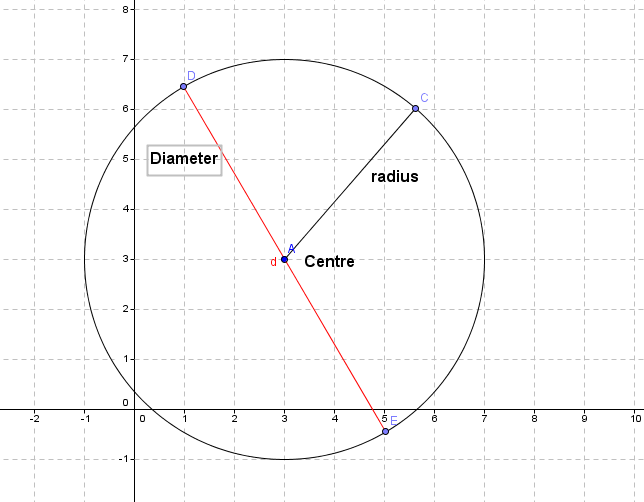 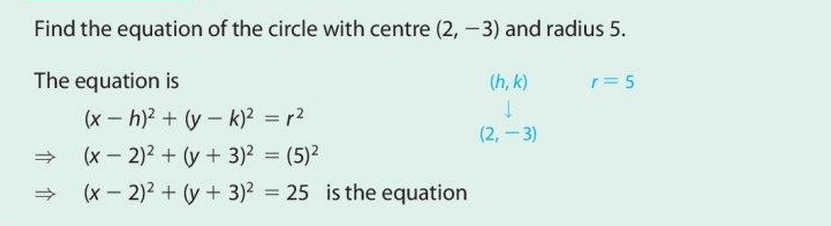 the centre is (h,k) so you have to decide what value you put in for h and k that may change it from a negative to a positive or leave it as a positive.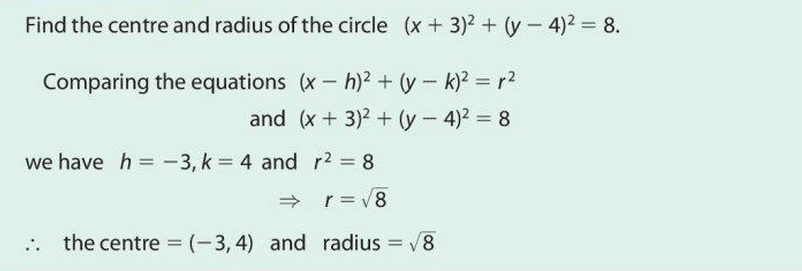 Checking if a point is ON,INSIDE or OUTSIDE a circle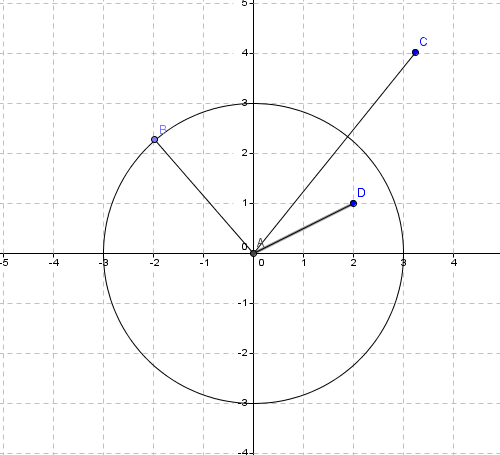 Above there is a circle with a centre (0, 0) and a radius = 3unitsWe can see that the point B is on the circleWe can see that the point C is outside the circleWe can see that the point D is inside the circlewe could use the distance formula between the 2 points and if your answer is :Answer › radius tells us the point is OUTSIDEAnswer ‹ radius tells us the point is INSIDEAnswer = radius tells us the point is ONOR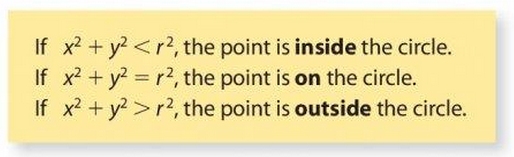 Showing the point/s of intersection between line and circleNB: you will be given the equation of a line and a circleStep 1: manipulate the LINE and rearrange it where you have either  or Step 2: take your expression from Step 1 ( or  )And sub it in to the equation of the circle and SOLVEStep 3: when you have the solutions from Step 2 you sub them back in to Step 1 to find the corresponding valuesTHESE ARE YOUR COORDINATES OF WHERE THE CIRCLE AND LINE INTERSECTIf there are 2 points of contact then the line goes through the circle but if there is only 1 point (repeated) then the line is a tangent line.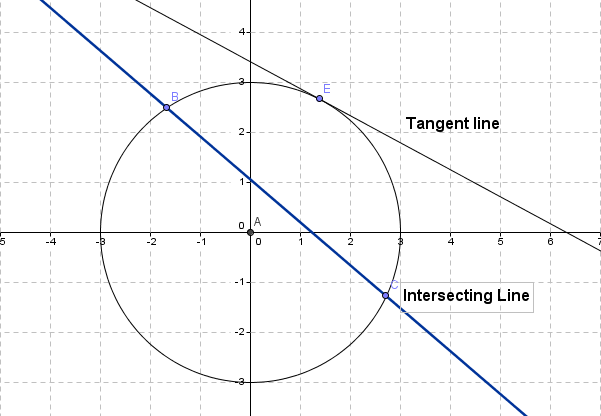 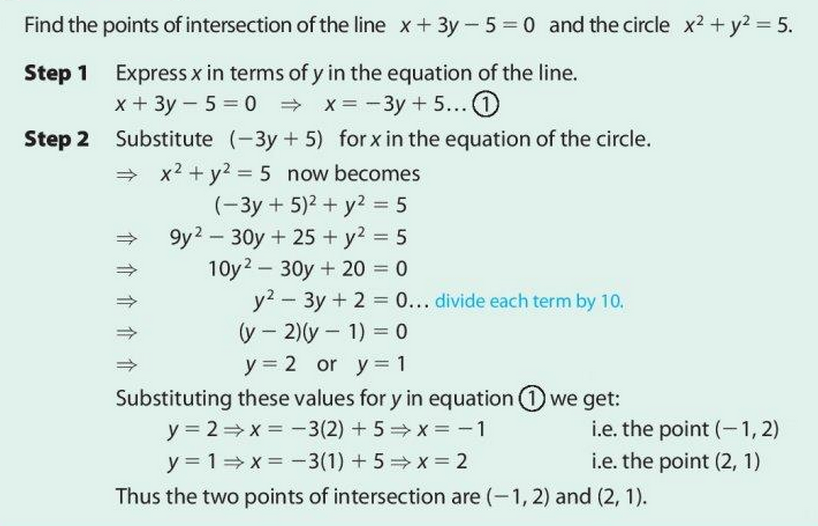 In the above example we can see in Step 1 that we have written the line in the form x = …Step 2 sees the expression for x = … in Step 1 being substituted in to the Circle Equation. Where we have an x is replaced with (-3y + 5)This equation is now solved - you may of course use the We then take the values for  and find corresponding These pairs are the ‘points of contact’ or ‘intersection points’Finding where circles cross the x and y axis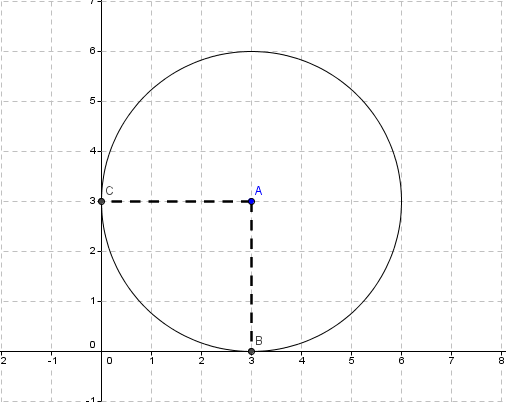 When trying to find where a circle crosses the x – axis put y = 0 in the circle and solve for xWhen trying to find where a circle crosses the y – axis put x = 0 in the circle and solve for y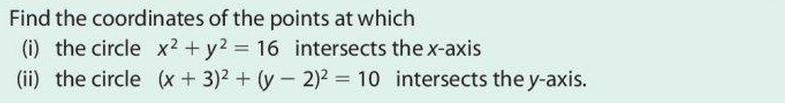 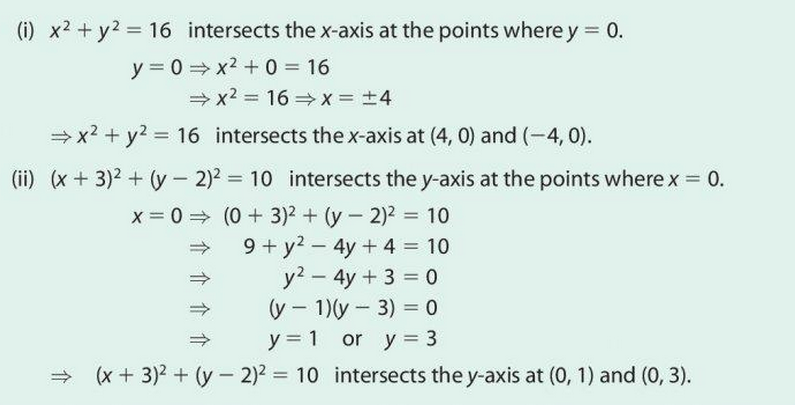 Equation of a Tangent to a Circle at a give point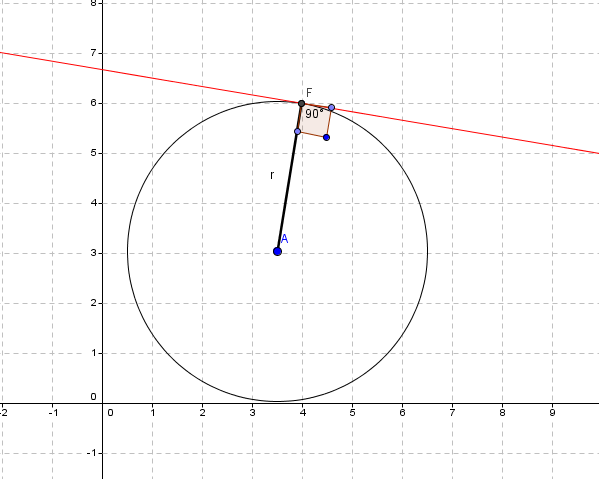 The red line is a tangent line and makes a RIGHT ANGLE with the radius of the circle.This means we have to use the Centre and Point of contact and the SLOPE FORMULA to calculate the slope of the radius line segment :as the radius is at a RIGHT ANGLE to the TANGENT When you have found the slope of the TANGENT LINE you can now use this SLOPE and the EQUATION of a LINE Formula to find the Equation of the Tangent LineNB : you must have 1. Point & 2. Slope of the tangent before you can get it’s equation.